ОБЩЕСТВЕННАЯ ОРГАНИЗАЦИЯ «ВСЕРОССИЙСКИЙ ЭЛЕКТРОПРОФСОЮЗ»ПРЕЗИДИУМП О С Т А Н О В Л Е Н И ЕОб участии ВЭП в 2020 году в подготовкеи проведении Единой Интернет-акции профсоюзов и голосованиизаПервомайскую РезолюциюТрадиционно профсоюзы России в рамках Международного дня солидарности трудящихся 1 мая проводят масштабные мероприятия, символизирующие борьбу за права трудящихся – достойную заработную плату, эффективную занятость, безопасный труд, – показывают свое единство, солидарность и сплоченность.В 2020 году жизнь международного сообщества глобально изменилась после появления новой коронавирусной инфекции (CОVID-19). Для предотвращения распространения эпидемии внашей стране приняты беспрецедентные ограничительные меры, связанные, в том числе с запретом массовых мероприятий. Таким образом, проведение первомайских акций в своих традиционных формах – митинг, шествие и демонстрация – сегодня не представляется возможным.В условиях глобальных трансформаций экономики, роста безработицы и снижения доходов работников, нарастающей социальной напряжённости населения, еще актуальнее становятся вопросы защиты трудовых прав и интересов работников, сохранения рабочих мест, достигнутого преждеуровня оплаты труда.Реализуя принципы взаимной поддержки и солидарности трудящихся, выполняя постановление Исполкома ФНПР от 21.04.2020 №3-2 «О формах проведения первомайской акции профсоюзов в 2020 году», Президиум ВЭППОСТАНОВЛЯЕТ: 1. Поддержать решение Исполнительного комитета ФНПР от 21.04.2020 № 3-2 «О подготовке и проведении первомайской акции профсоюзов в 2020 году». 2. Присоединиться к инициативе Федерации Независимых Профсоюзов России по организации и проведению Единой интерактивной Интернет-акции профсоюзов (приложение 1) и голосованию за Первомайскую Резолюцию.3. Руководителям Общественной организации «Всероссийский Электропрофсоюз»:- обеспечить координацию действий по участию структур Всероссийского Электропрофсоюза в Единой интерактивной Интернет-акции профсоюзов и голосовании за Первомайскую Резолюцию;- довести до сведения руководителей структурных подразделений отраслевого Профсоюза проект Первомайской Резолюции и информацию о механизме организации голосования за её принятие;- обеспечить взаимодействие средств массовой информации ВЭП для разъяснения среди членов Профсоюза целей и задач проведения Единой Интернет-акции профсоюзов 1 мая и голосования за Первомайскую Резолюцию, а также для организации освещения акции;- предоставить до 05 мая 2020 года в Департамент Аппарата ФНПР по связям с общественностью, молодёжной политике и развитию профсоюзного движения и в Координационный комитет солидарных действий ФНПР итоговую информацию об участии Всероссийского Электропрофсоюза в Единой Интернет-акции профсоюзов и голосовании по Первомайской Резолюции по утвержденной форме. 4. Руководителям территориальных организаций Всероссийского Электропрофсоюза:- привлечь ресурс первичных профсоюзных организаций для проведения разъяснительной работы среди членов Профсоюза о необходимости участия в Единой Интернет-акции профсоюзов 1 мая и голосовании за Первомайскую Резолюцию; - организовать в первичных профсоюзных организациях голосование членов Профсоюза по Первомайской Резолюции;- координировать работу по подготовке, проведению, формах участия в Единой интерактивной Интернет-акции профсоюзов и голосованию за Первомайскую Резолюциюсовместно с территориальными объединениями организаций профсоюзов;- обеспечить взаимодействие со средствами массовой информации для организации освещения Единой акции профсоюзов;- в срок до 3 мая 2020 года предоставить в Аппарат ВЭП информацию об итогах проведения Единой акции профсоюзов по установленной форме (приложение 2).5. Молодёжным советам ВЭП всех уровней обеспечить активное участие профсоюзной молодёжи в Единой Интернет-акции профсоюзов 1 мая и голосовании за Первомайскую Резолюцию.6. Контроль за выполнением настоящего постановления возложить на заместителя Председателя ВЭП Мурушкина А.В.Председатель                                            Ю.Б. Офицеров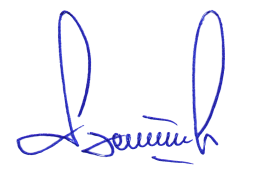 _________________________________________________________________________________________Рассылка по спискуПриложение 1        к Постановлению Президиума ВЭП                                                                                                от 22.04.2020 № 23- Единая Интернет-акция профсоюзовЦелью акции является привлечение общественного внимания                               к актуальным для работающего населения проблемам, сохраняющимся                          в социально-трудовой сфере: - снижению доходов работающих, отсутствию справедливой оплаты и справедливого распределения результатов труда, отсутствию полноценной защиты прав всех без исключения работников, независимо от форм занятости и места работы («За индексацию зарплат, за индексацию пенсий работающим пенсионерам!»), - снижению уровня и объёмов социальной защиты, обеспечиваемых системой обязательного социального страхования(«За права работников! За Конституцию!»), - падения реальных доходов населения, повышению цен на товары широкого потребления и нарушению стандартных социальных связей                             в обществе, связанных с пандемией COVID-19 и экономическими проблемами («Солидарность сильнее заразы!»).Задача участников Интернет-акции: с 27 апреля по 1 мая 2020 г. разместить на своей странице в социальной сети пост (текстовое сообщение, фотографию, изображение или видеоролик), отражающий отношение автора к необходимости решения вышеозначенных проблем. Пост должен также содержать официальные хэштеги (метки) акции: #СОЛИДАРНОСТЬсильнееЗАРАЗЫ #1мая #профсоюз #ФНПР.  Для максимальной эффективности акции участникам рекомендуется использовать технологию «челлендж» (от англ.  challenge – «вызов») – указывать в посте активные ссылки на страницы друзей. В этом случае сообщения об акции будут иметь приоритет в новостной ленте указанных пользователей.Участникам акции рекомендуется заменить аватар (главную фотографию личной страницы) в социальных сетях на логотип акции, размещенный на сайте ФНПР (fnpr.ru).Варианты проведения акции:Видеообращение «1 мая я за:…»;Для тех, кто работает дистанционно – фото или видео в форменной одежде и с элементами профессиональной атрибутики в домашней обстановке с сюжетом «Я работаю дистанционно» с дополнительным хэштегом #могуработать;Для тех, кто продолжает трудиться на своем рабочем месте – фото      или видео с рабочего места в форменной одежде и с профессиональной атрибутикой с сюжетом «Я продолжаю работать» с дополнительным     хэштегом  #могуработать;Для тех, чья профессиональная деятельность приостановлена или прекращена, - фото или видео в форменной одежде и с профессиональной атрибутикой на улице с сюжетом «Я хочу снова работать» с дополнительным хэштегом  #хочуработать;Фото или видеос напечатанной или написанной от руки табличкой «Я иду на Первомай» и (или) конкретным лозунгом, отвечающим задаче акции.Фото с первомайских демонстраций прошлых лет с дополнительным хэштегом #ВспомнимПервомай;Фото или видео со словами солидарности, благодарности и поддержки к врачам и представителям иных профессий, оказавшихся «на передовой» борьбы с распространением коронавирусной инфекции, с дополнительным хэштегом  #спасибо;Фото или видео профсоюзных волонтеров, оказывающих помощь людям с ограниченными возможностями, с дополнительным хэштегом #profvolonter;Любые иные законные формы интернет-активности, отвечающие задачам акции.Приложение 2к постановлению Президиума ВЭП от 22.04.2020г. № 23                                                      ИТОГОВАЯ ИНФОРМАЦИЯ о формах проведения первомайской акции профсоюзов в 2020 году для представления в Департамент организационного развития и правового обеспечения Аппарата ВЭП до 03 мая 2020 г.  (e-mail: anna.a.kolabaeva@elprof.ru)Председатель ТО ВЭП __________________ /ФИО/дата 22.04.2020г. Москва№ 23-Наименование территориальной организации профсоюза, решение коллегиального органа (дата, №)Количество, принявших участие в голосованииКоличество постов в рамках Единой Интернет-акцииДополнительные формы коллективных действийДополнительные лозунгиВыдвинутые требования по итогам акцииПроблемы, возникшие в ходе проведения акцииОсвещение акции в средствах массовой информацииИТОГО:--------